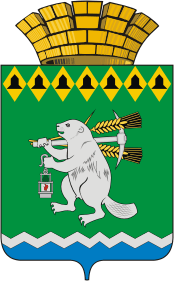 Администрация Артемовского городского округа ПОСТАНОВЛЕНИЕ    от                                                                                                                   №  -ПАОб утверждении Положения о порядке подготовки населения в области пожарной безопасности на территории Артемовского городского округаВ соответствии с Федеральными законами от 21 декабря 1994 года           № 69-ФЗ «О пожарной безопасности», от 06 октября 2003 года № 131-ФЗ «Об общих принципах организации местного самоуправления в Российской Федерации», в целях усиления и повышения уровня подготовки населения в области  пожарной безопасности на территории Артемовского городского округа, руководствуясь статьей 31 Устава Артемовского городского округа, ПОСТАНОВЛЯЮ:1. Утвердить Положение о порядке подготовки населения в области пожарной безопасности на территории Артемовского городского округа Свердловской области (Приложение).2. Рекомендовать руководителям организаций, осуществляющим деятельность на территории  Артемовского городского округа независимо от организационно-правовой формы при разработке и осуществлении мероприятий по обучению населения мерам пожарной безопасности руководствоваться Положением о порядке подготовки населения в области пожарной безопасности на территории Артемовского городского округа Свердловской области, утвержденным настоящим Постановлением.3. Начальникам территориальных управлений Администрации Артемовского городского округа, отделу по делам гражданской обороны, чрезвычайным ситуациям, пожарной безопасности и мобилизационной подготовке Администрации Артемовского городского округа организовать обучение населения мерам пожарной безопасности и проведение противопожарной пропаганды.4. Признать утратившим силу постановление Администрации Артемовского городского округа от 13.11.2015 № 1467-ПА «Об утверждении Положения об организации обучения населения Артемовского городского округа в области гражданской обороны, пожарной безопасности и защиты от чрезвычайных ситуаций природного и техногенного характера».5. Постановление опубликовать в газете «Артемовский рабочий», разместить на Официальном портале правовой информации Артемовского городского округа (www.артемовский–право.рф) и на официальном сайте Артемовского городского округа в информационно-телекоммуникационной сети «Интернет».6. Контроль за исполнением постановления оставляю за собой.Глава Артемовского городского округа                                       К.М. Трофимов